				            Adı Soyadı :				                     İmza :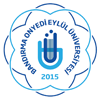 BANDIRMA ONYEDİ EYLÜL ÜNİVERSİTESİ SOSYAL BİLİMLER ENSTİTÜSÜÜNİVERSİTE DIŞI JÜRİ ÖDEME BİLGİ FORMUDök. No: Sayfa No:1/1Öğrencinin Adı SoyadıÖğretim Üyesinin Ünvanı, Adı SoyadıAylık Kadro Derecesi ve Ek GöstergesiT.C. Noİkametgah AdresiCep Telefonue-mail AdresiIBAN Numarası -Banka Şube koduBanka ve Şube Adı 